Domenica 2 ottobre 2016PALAZZETTO DELLO SPORT DI VIA DEGLI ABETIREGOLAMENTOLa gara avrà luogo a Spilimbergo (Pordenone) presso il Palazzetto dello Sport di via degli Abeti con il seguente orario:Controllo Peso:		18.00 - 20.00 	del 01.10.2016 	tutte le categorie  8.00 -   9.00 	del 02.10.2016 	es maschili/femminili10.30 - 11.30	del 02.10.2016	cad e ju-se-master femminiliInizio gara esordienti ore 9.30Alla manifestazione potranno partecipare tutte le Società/Rappresentative regolarmente affiliate alle rispettive Federazioni Nazionali e ad Enti di promozione sportiva. Ogni Società potrà partecipare con atleti agonisti tesserati per l’anno in corso. Gli atleti dovranno presentarsi al peso muniti di documento di riconoscimento.Iscrizioni on-line entro il 30/09/2015 su Kannon.Waza.it - link diretto su www.fijlkamfvg.itLa quota d’iscrizione di € 10 per atleta dovrà essere versata al controllo peso.Le iscrizioni si chiuderanno al raggiungimento dei 300 partecipantiNumero massimo di partecipanti per squadra: 15 atletiLa gara si svolgerà in quattro gironi:a) JUN-SEN-MASTER  femminili: (dal 1998), kg. 48, 52, 57, 63, 70, 78, +70;b) CADETTE: (1999–2001 kg. 48, 52, 57, 63, 70, +70;c) ESORDIENTI B femminili: (2002 e 2003), kg. 48, 52, 57, 63, +63;d) ESORDIENTI B maschili: (2002 e 2003), kg. 40, 45, 50, 55, 60, 66, 73, +73.Nelle categorie con un numero di partecipanti pari od inferiore a quattro si effettuerà il girone all’italiana. Durata dei combattimenti 3 minuti per ESORDIENTI e CADETTE – 4 minuti per JUN-SEN-MASTER.In tutti i gironi sarà compilata una classifica per Società attribuendo per ogni categoria di peso il seguente punteggio:1° classificato	10 punti2° classificato 	  8 punti 3° classificati	  6 punti 5° classificati 	  4 punti Il Trofeo sarà vinto dalla Società/Rappresentativa che avrà totalizzato il maggior numero di punti sommando quelli ottenuti rispettivamente nei quattro gironi. In caso di parità sarà assegnato alla Società/Rappresentativa secondo medagliere e in caso di ulteriore parità alla Società/Rappresentativa con minor numero di atleti partecipanti. Gli stessi criteri valgono per l’assegnazione delle altre coppe o targhe. PREMI:INDIVIDUALI: medaglie o similari ai primi quattro classificati di ogni categoria.PER SOCIETÀ: 1ª assoluta “36° Trofeo Memorial Prof.ssa Adriana Tiberi”, dalla seconda alla quinta assoluta Coppa o Targa.Il Judo Club «G. Fenati» e  declinano ogni responsabilità in merito ad eventuali danni alle persone e/o alle cose dei concorrenti, ufficiali di gara o terzi, derivanti dalla gara od in conseguenza ad essa, prima, durante e dopo lo svolgimento della manifestazione. Per quanto non contemplato nel presente regolamento valgono i regolamenti FIJLKAM. La società si riserva il diritto di modificare il presente regolamento qualora ne intervenissero le condizioni.INFORMAZIONI LOGISTICHE	ALBERGHIDomenica 2 ottobre 2016PALAZZETTO DELLO SPORT DI VIA DEGLI ABETI - SPILIMBERGOREGOLAMENTOLa gara avrà luogo a Spilimbergo (Pordenone) presso il Palazzetto dello Sport di via degli Abeti con il seguente orario:Controllo peso		18.00 – 20.00 del 01.10.2016 13.30 – 14.30 del 02.10.2016Inizio gara ore 15.00Alla manifestazione potranno partecipare tutte le Società/Rappresentative regolarmente affiliate alle rispettive Federazioni Nazionali e ad Enti di promozione sportiva. Ogni Società potrà partecipare con atleti agonisti tesserati per l’anno in corso. Gli atleti dovranno presentarsi al peso muniti di documento di riconoscimento.Iscrizioni on-line entro il 30/09/2015 su Kannon.Waza.it  - link diretto su www.fijlkamfvg.itLa quota d’iscrizione di € 10 per atleta dovrà essere versata al controllo peso.Le iscrizioni si chiuderanno al raggiungimento dei 150 partecipantiNumero massimo di partecipanti per squadra: 15 atletiLa gara si svolgerà in due gironi:CADETTI MASCHILI: (anni 1999-2001) -  Kg. 50, 55, 60, 66, 73, 81, +81;JUN-SEN-MASTER MASCHILI:  (anni dal 1998)  - Kg. 60, 66, 73, 81, 90, +90Nelle categorie con un numero di partecipanti pari od inferiore a quattro si effettuerà il girone all’italiana. Durata dei combattimenti 3 minuti per i CADETTI  - 4 minuti per JUN-SEN-MASTER.Sarà compilata una classifica per Società attribuendo per ogni categoria di peso il seguente punteggio:1° classificato	10 punti2° classificato 	  8 punti 3° classificati	  6 punti 5° classificati 	  4 punti Il Trofeo sarà vinto dalla Società/Rappresentativa che avrà totalizzato il maggior numero di punti. In caso di parità sarà assegnato alla Società/Rappresentativa secondo medagliere e in caso di ulteriore parità alla Società/Rappresentativa con minor numero di atleti partecipanti. Gli stessi criteri valgono per l’assegnazione delle altre coppe o targhe. PREMI: INDIVIDUALI: medaglie o similari ai primi quattro classificati di ogni categoria.PER SOCIETÀ: 1ª assoluta «Trofeo Città del Mosaico», dalla seconda alla quinta assoluta coppa o Targa.Il Judo Club «G. Fenati» e  declinano ogni responsabilità in merito ad eventuali danni alle persone o alle cose dei concorrenti, ufficiali di gara o terzi, derivanti dalla gara od in conseguenza ad essa, prima, durante e dopo lo svolgimento della manifestazione. Per quanto non contemplato nel presente regolamento, valgono i regolamenti FIJLKAM. La società si riserva il diritto di modificare il presente regolamento qualora ne intervenissero le condizioni.INFORMAZIONI LOGISTICHE	ALBERGHIJUDO CLUB «G. FENATI» SPILIMBERGO		CONI - FIJLKAM - REGIONE FVG - COMUNE DI SPILIMBERGO - PRO SPILIMBERGO 36° Memorial prof. Adriana TiberiGara Internazionale femminile e giovanile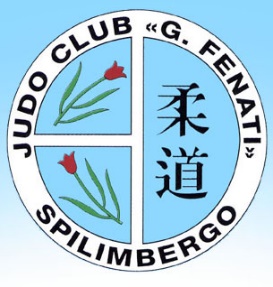 Fratini Elisabetta,Fax  04272 512. e-mail: judoclub@fenati.net - www.fenati.netMaria Grazia PerrucciTel.  3290152480SpilimbergoAlbergo Alla Vecchia Stazione 	+39 0427 2212Albergo Stella D’oro		+39 0427 2262Albergo Michielini			+39 0427 50 450Pensione Consul			+39 0427 2322Vivaro  (10 km circa da Spilimbergo)Agriturismo Lataria dei Magredi	+39 0427 97037Agriturismo da Gelindo Vivaro 	+39 0427 97322LestansAlbergo Alla Posta  Lestans            +39 0427 91491Vivaro  (10 km circa da Spilimbergo)Agriturismo Lataria dei Magredi	+39 0427 97037Agriturismo da Gelindo Vivaro 	+39 0427 97322LestansAlbergo Alla Posta  Lestans            +39 0427 91491C’è inoltre la possibilità di dormire nelle casette in prossimità del palazzetto (6posti per casetta)C’è inoltre la possibilità di dormire nelle casette in prossimità del palazzetto (6posti per casetta)C’è inoltre la possibilità di dormire nelle casette in prossimità del palazzetto (6posti per casetta)JUDO CLUB «G. FENATI» SPILIMBERGO		CONI - FIJLKAM - COMUNE DI SPILIMBERGO - PRO SPILIMBERGO – REGIONE FVGTrofeoCittà del Mosaico dal 1964Gara Internazionale MaschileJUDO CLUB «G. FENATI» SPILIMBERGO		CONI - FIJLKAM - COMUNE DI SPILIMBERGO - PRO SPILIMBERGO – REGIONE FVGTrofeoCittà del Mosaico dal 1964Gara Internazionale MaschileFratini Elisabetta,Fax  04272 512. e-mail: judoclub@fenati.net - www.fenati.netMaria Grazia PerrucciTel.  3290152480SpilimbergoAlbergo Alla Vecchia Stazione 	+39 0427 2212Albergo Stella D’oro		+39 0427 2262Albergo Michielini		+39 0427 50 450Pensione Consul		+39 0427 2322Vivaro  (10 km circa da Spilimbergo)Agriturismo Lataria dei Magredi	+39 0427 97037Agriturismo da Gelindo Vivaro 	+39 0427 97322LestansAlbergo Alla Posta  Lestans            +39 0427 91491C’è inoltre la possibilità di dormire nelle casette in prossimità del palazzetto (6posti per casetta)C’è inoltre la possibilità di dormire nelle casette in prossimità del palazzetto (6posti per casetta)